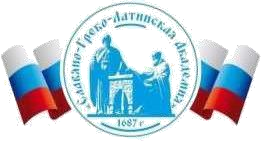 Автономная Некоммерческая Организация Высшего Образования«Славяно-Греко-Латинская Академия»Аннотация к рабочей программе дисциплины Конституционное правоКонституционное правоСОГЛАСОВАНОДиректор Института _______________________,кандидат философских наук_______________________Одобрено:Решением Ученого Советаот «22» апреля 2022 г. протокол № 5УТВЕРЖДАЮ Ректор АНО ВО «СГЛА»_______________ Храмешин С.Н.Направление подготовки38.03.04 Государственное и муниципальное управление Направленность (профиль)Государственная, муниципальная служба и кадровая политикаКафедрамеждународных отношений и социально-экономических наукФорма обученияГод начала обученияОчная2022Реализуется в семестре3, курс 2Наименование дисциплины Конституционное право Конституционное право Конституционное право Конституционное право Конституционное право Краткое содержание Теоретические основы конституционного права как отрасли права; теорию конституции; характеристику Конституции Российской Федерации  как Основного закона российского государства и общества; основы конституционного строя Российской Федерации; основы конституционно-правового статуса личности в Российской Федерации; понятие и формы политико-территориального устройства государства; конституционно-правовой статус России как федеративного государства; избирательное право, избирательные системы, избирательный процесс в Российской Федерации; конституционноправовой статус высших органов государственной власти Российской Федерации: Президента РФ, Федерального Собрания, Правительства РФ, органов судебной власти; конституционно-правовой статус органов государственной власти субъектов Российской Федерации; конституционно-правовые основы местного самоуправления в РФ. Теоретические основы конституционного права как отрасли права; теорию конституции; характеристику Конституции Российской Федерации  как Основного закона российского государства и общества; основы конституционного строя Российской Федерации; основы конституционно-правового статуса личности в Российской Федерации; понятие и формы политико-территориального устройства государства; конституционно-правовой статус России как федеративного государства; избирательное право, избирательные системы, избирательный процесс в Российской Федерации; конституционноправовой статус высших органов государственной власти Российской Федерации: Президента РФ, Федерального Собрания, Правительства РФ, органов судебной власти; конституционно-правовой статус органов государственной власти субъектов Российской Федерации; конституционно-правовые основы местного самоуправления в РФ. Теоретические основы конституционного права как отрасли права; теорию конституции; характеристику Конституции Российской Федерации  как Основного закона российского государства и общества; основы конституционного строя Российской Федерации; основы конституционно-правового статуса личности в Российской Федерации; понятие и формы политико-территориального устройства государства; конституционно-правовой статус России как федеративного государства; избирательное право, избирательные системы, избирательный процесс в Российской Федерации; конституционноправовой статус высших органов государственной власти Российской Федерации: Президента РФ, Федерального Собрания, Правительства РФ, органов судебной власти; конституционно-правовой статус органов государственной власти субъектов Российской Федерации; конституционно-правовые основы местного самоуправления в РФ. Теоретические основы конституционного права как отрасли права; теорию конституции; характеристику Конституции Российской Федерации  как Основного закона российского государства и общества; основы конституционного строя Российской Федерации; основы конституционно-правового статуса личности в Российской Федерации; понятие и формы политико-территориального устройства государства; конституционно-правовой статус России как федеративного государства; избирательное право, избирательные системы, избирательный процесс в Российской Федерации; конституционноправовой статус высших органов государственной власти Российской Федерации: Президента РФ, Федерального Собрания, Правительства РФ, органов судебной власти; конституционно-правовой статус органов государственной власти субъектов Российской Федерации; конституционно-правовые основы местного самоуправления в РФ. Теоретические основы конституционного права как отрасли права; теорию конституции; характеристику Конституции Российской Федерации  как Основного закона российского государства и общества; основы конституционного строя Российской Федерации; основы конституционно-правового статуса личности в Российской Федерации; понятие и формы политико-территориального устройства государства; конституционно-правовой статус России как федеративного государства; избирательное право, избирательные системы, избирательный процесс в Российской Федерации; конституционноправовой статус высших органов государственной власти Российской Федерации: Президента РФ, Федерального Собрания, Правительства РФ, органов судебной власти; конституционно-правовой статус органов государственной власти субъектов Российской Федерации; конституционно-правовые основы местного самоуправления в РФ. Результаты освоения дисциплины  Реализует принцип приоритета прав и свобод человека и гражданина в конституционном праве; Использует нормы конституционного права Российской Федерации и служебной этики в своей профессиональной деятельности, взаимодействует в соответствии с этическими требованиями к служебному поведению. Использует 	в 	профессиональной 	деятельности 	нормы конституционного права Российской Федерации;  Осуществляет применение в профессиональной деятельности правоприменительной практики касательно конституционного права Российской Федерации. Реализует принцип приоритета прав и свобод человека и гражданина в конституционном праве; Использует нормы конституционного права Российской Федерации и служебной этики в своей профессиональной деятельности, взаимодействует в соответствии с этическими требованиями к служебному поведению. Использует 	в 	профессиональной 	деятельности 	нормы конституционного права Российской Федерации;  Осуществляет применение в профессиональной деятельности правоприменительной практики касательно конституционного права Российской Федерации. Реализует принцип приоритета прав и свобод человека и гражданина в конституционном праве; Использует нормы конституционного права Российской Федерации и служебной этики в своей профессиональной деятельности, взаимодействует в соответствии с этическими требованиями к служебному поведению. Использует 	в 	профессиональной 	деятельности 	нормы конституционного права Российской Федерации;  Осуществляет применение в профессиональной деятельности правоприменительной практики касательно конституционного права Российской Федерации. Реализует принцип приоритета прав и свобод человека и гражданина в конституционном праве; Использует нормы конституционного права Российской Федерации и служебной этики в своей профессиональной деятельности, взаимодействует в соответствии с этическими требованиями к служебному поведению. Использует 	в 	профессиональной 	деятельности 	нормы конституционного права Российской Федерации;  Осуществляет применение в профессиональной деятельности правоприменительной практики касательно конституционного права Российской Федерации. Реализует принцип приоритета прав и свобод человека и гражданина в конституционном праве; Использует нормы конституционного права Российской Федерации и служебной этики в своей профессиональной деятельности, взаимодействует в соответствии с этическими требованиями к служебному поведению. Использует 	в 	профессиональной 	деятельности 	нормы конституционного права Российской Федерации;  Осуществляет применение в профессиональной деятельности правоприменительной практики касательно конституционного права Российской Федерации. Трудоемкость, з.е. 4 4 4 4 4 Форма отчетности   Зачет с оценкой  Зачет с оценкой  Зачет с оценкой  Зачет с оценкой  Зачет с оценкой Перечень основной и дополнительной литературы, необходимой для освоения дисциплины Перечень основной и дополнительной литературы, необходимой для освоения дисциплины Перечень основной и дополнительной литературы, необходимой для освоения дисциплины Перечень основной и дополнительной литературы, необходимой для освоения дисциплины Перечень основной и дополнительной литературы, необходимой для освоения дисциплины Перечень основной и дополнительной литературы, необходимой для освоения дисциплины Основная литература 1. Конституционное право России : учебник для студентов вузов, обучающихся по направлению «Юриспруденция» / В.О. Лучин [и др.].. — Москва : ЮНИТИ-ДАНА, 2019. — 687 c. — ISBN 978-5-23803214-6. — Текст : электронный // Электронно-библиотечная система IPR BOOKS : [сайт]. — URL: http://www.iprbookshop.ru/101912.html .;  2. Иналкаева К.С. Конституционное право как ведущая отрасль российского права : учебник / Иналкаева К.С.. — Москва : Ай Пи Ар Медиа, 2021. — 328 c. — ISBN 978-5-4497-1334-6. — Текст : электронный // IPR SMART : [сайт]. — URL: https://www.iprbookshop.ru/110118.html  1. Конституционное право России : учебник для студентов вузов, обучающихся по направлению «Юриспруденция» / В.О. Лучин [и др.].. — Москва : ЮНИТИ-ДАНА, 2019. — 687 c. — ISBN 978-5-23803214-6. — Текст : электронный // Электронно-библиотечная система IPR BOOKS : [сайт]. — URL: http://www.iprbookshop.ru/101912.html .;  2. Иналкаева К.С. Конституционное право как ведущая отрасль российского права : учебник / Иналкаева К.С.. — Москва : Ай Пи Ар Медиа, 2021. — 328 c. — ISBN 978-5-4497-1334-6. — Текст : электронный // IPR SMART : [сайт]. — URL: https://www.iprbookshop.ru/110118.html  1. Конституционное право России : учебник для студентов вузов, обучающихся по направлению «Юриспруденция» / В.О. Лучин [и др.].. — Москва : ЮНИТИ-ДАНА, 2019. — 687 c. — ISBN 978-5-23803214-6. — Текст : электронный // Электронно-библиотечная система IPR BOOKS : [сайт]. — URL: http://www.iprbookshop.ru/101912.html .;  2. Иналкаева К.С. Конституционное право как ведущая отрасль российского права : учебник / Иналкаева К.С.. — Москва : Ай Пи Ар Медиа, 2021. — 328 c. — ISBN 978-5-4497-1334-6. — Текст : электронный // IPR SMART : [сайт]. — URL: https://www.iprbookshop.ru/110118.html  1. Конституционное право России : учебник для студентов вузов, обучающихся по направлению «Юриспруденция» / В.О. Лучин [и др.].. — Москва : ЮНИТИ-ДАНА, 2019. — 687 c. — ISBN 978-5-23803214-6. — Текст : электронный // Электронно-библиотечная система IPR BOOKS : [сайт]. — URL: http://www.iprbookshop.ru/101912.html .;  2. Иналкаева К.С. Конституционное право как ведущая отрасль российского права : учебник / Иналкаева К.С.. — Москва : Ай Пи Ар Медиа, 2021. — 328 c. — ISBN 978-5-4497-1334-6. — Текст : электронный // IPR SMART : [сайт]. — URL: https://www.iprbookshop.ru/110118.html  1. Конституционное право России : учебник для студентов вузов, обучающихся по направлению «Юриспруденция» / В.О. Лучин [и др.].. — Москва : ЮНИТИ-ДАНА, 2019. — 687 c. — ISBN 978-5-23803214-6. — Текст : электронный // Электронно-библиотечная система IPR BOOKS : [сайт]. — URL: http://www.iprbookshop.ru/101912.html .;  2. Иналкаева К.С. Конституционное право как ведущая отрасль российского права : учебник / Иналкаева К.С.. — Москва : Ай Пи Ар Медиа, 2021. — 328 c. — ISBN 978-5-4497-1334-6. — Текст : электронный // IPR SMART : [сайт]. — URL: https://www.iprbookshop.ru/110118.html  Дополнительная литература 1. 	Багмет А.М. Конституционное право [Электронный ресурс] :1. 	Багмет А.М. Конституционное право [Электронный ресурс] :1. 	Багмет А.М. Конституционное право [Электронный ресурс] :. . Дополнительная литература учебник для студентов вузов, обучающихся по специальности учебник для студентов вузов, обучающихся по специальности учебник для студентов вузов, обучающихся по специальности . . Дополнительная литература «Юриспруденция» / А.М. Багмет, Е.И. Бычкова. — Элек-трон«Юриспруденция» / А.М. Багмет, Е.И. Бычкова. — Элек-трон«Юриспруденция» / А.М. Багмет, Е.И. Бычкова. — Элек-трон. . Дополнительная литература текстовые данные. — М. : ЮНИТИ-ДАНА, 2019. — 431 c. — 978-5-текстовые данные. — М. : ЮНИТИ-ДАНА, 2019. — 431 c. — 978-5-текстовые данные. — М. : ЮНИТИ-ДАНА, 2019. — 431 c. — 978-5-. . Дополнительная литература 238-02594-0. — Режим доступа: http://www.iprbookshop.ru/72422.html;238-02594-0. — Режим доступа: http://www.iprbookshop.ru/72422.html;238-02594-0. — Режим доступа: http://www.iprbookshop.ru/72422.html;. . Дополнительная литература 2. 	Конституционное право России [Электронный ресурс] 2. 	Конституционное право России [Электронный ресурс] 2. 	Конституционное право России [Электронный ресурс] . . Дополнительная литература учебник для студентов вузов, обучающихся по направлению учебник для студентов вузов, обучающихся по направлению учебник для студентов вузов, обучающихся по направлению . . Дополнительная литература подготовки «Юриспруденция» / В.О. Лучин [и др.]. — 9-е изд. —подготовки «Юриспруденция» / В.О. Лучин [и др.]. — 9-е изд. —подготовки «Юриспруденция» / В.О. Лучин [и др.]. — 9-е изд. —. . Дополнительная литература Электрон. текстовые данные. — М. : ЮНИТИ-ДАНА, 2018. — 672 cЭлектрон. текстовые данные. — М. : ЮНИТИ-ДАНА, 2018. — 672 cЭлектрон. текстовые данные. — М. : ЮНИТИ-ДАНА, 2018. — 672 c. . — 	978-5-238-03045-6. 	— 	Режим 	доступа:— 	978-5-238-03045-6. 	— 	Режим 	доступа:— 	978-5-238-03045-6. 	— 	Режим 	доступа:, http://www.iprbookshop.ru/71249.html.http://www.iprbookshop.ru/71249.html., 3. Иналкаева К.С. Конституционное право Российской Федерации3. Иналкаева К.С. Конституционное право Российской Федерации3. Иналкаева К.С. Конституционное право Российской Федерации, [Электронный ресурс] : учебное пособие / К.С. Иналкаева. —[Электронный ресурс] : учебное пособие / К.С. Иналкаева. —[Электронный ресурс] : учебное пособие / К.С. Иналкаева. —, Электрон. текстовые данные. — Саратов: Вузовское образо-ваниеЭлектрон. текстовые данные. — Саратов: Вузовское образо-ваниеЭлектрон. текстовые данные. — Саратов: Вузовское образо-вание, 2018. 	— 	276 	c. 	— 	978-5-4487-0227-3. 	— 	Режим 	доступа:2018. 	— 	276 	c. 	— 	978-5-4487-0227-3. 	— 	Режим 	доступа:2018. 	— 	276 	c. 	— 	978-5-4487-0227-3. 	— 	Режим 	доступа:, http://www.iprbookshop.ru/75036.html, 